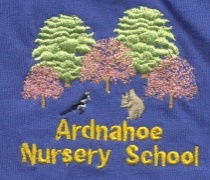 Many thanks to all the parents/carers who took the time to complete the questionnaires, Mary, Head of Nursery.What age is your child (please circle as appropriate) :            3                          4                       5What age is your child (please circle as appropriate) :            3                          4                       5What age is your child (please circle as appropriate) :            3                          4                       5What age is your child (please circle as appropriate) :            3                          4                       5What age is your child (please circle as appropriate) :            3                          4                       5What age is your child (please circle as appropriate) :            3                          4                       5What age is your child (please circle as appropriate) :            3                          4                       5What age is your child (please circle as appropriate) :            3                          4                       5Please tick as appropriatePlease tick as appropriateAgree stronglyAgreeDisagreeDisagree stronglyToo early to sayNot answered1My child likes being at Ardnahoe.241900002Staff treat my child fairly and with respect.33810013I feel that my child is safe at the setting.331000004My child's behaviour is managed effectively.321100005The setting helps my child to feel confident.271600006 I feel staff really know my child as an individual281220107 The learning experiences my child has at the setting are at the right level for them.281500018My child’s learning and development is well supported by the staff in the setting.271500019My child is encouraged to be healthy and to be physically active.348100010  The setting supports my child’s emotional wellbeing.3210000111 My child is making good progress at the setting3211000012  I receive helpful, regular feedback about how my child is learning and developing e.g. informal feedback, reports and learning profiles.2317300013The information I receive about how my child is learning and developing is shared with me when I request it.2912100114 I understand how the setting monitors my child’s progress in learning.24172000